附件3-1吉林大学博士研究生学位论文封面及书脊格式与要求A、博士学位论文平装封面及扉页格式：注：书脊以宋体小4号字或5号字打印平装博士学论文扉页书写格式—————————————————————论文题目（宋体三号字）—————————————————————论文英文题目（Arial三号字）————————————（以下均为宋体四号字）作者姓名：专业名称：指导教师： 学位类别：论文答辩日期：        年    月    日授予学位日期：        年    月    日 （以下均为宋体五号字）                        答辩委员会组成：                                  姓名      职称    工作单位                        主席                        委员B、精装博士学位论文封面及扉页格式：注：书脊以宋体小4号字或5号字打印精装博士学论文扉页书写格式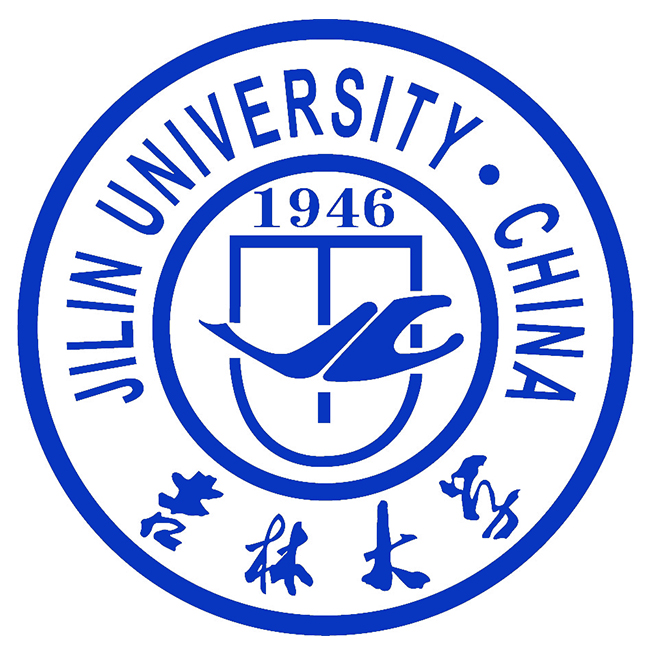 —————————————————————论文题目（宋体三号字）—————————————————————论文英文题目（Arial三号字）                       ————————————                         （以下均为宋体四号字）作者姓名：专业名称：研究方向：指导教师：学位类别：培养单位：论文答辩日期：        年    月    日授予学位日期：        年    月    日（以下均为宋体五号字）              答辩委员会组成：                        姓名      职称    工作单位              主席              委员研研究生学位论文题目 作者姓名吉林大学分  类  号：                                    单位代码：10183研究生学号： 200XXXXXXX                         密   级：						（以上为宋体加粗小四号字）吉 林 大 学博士学位论文（隶书小初）中文论文题目   （黑体三号）英文论文题目    （Arial体小三号）                   （以下字体为宋体加粗三号）作者姓名：专    业：研究方向：指导教师：      培养单位：年      月研研究生学位论文题目作者姓名吉林大学分  类  号：                                    单位代码：10183研究生学号： 200XXXXXXX                         密    级：						（以上为宋体加粗小四号字）吉 林 大 学博士学位论文（隶书小初）作者姓名（以下为宋体加粗二号）年      月（宋体加粗三号）